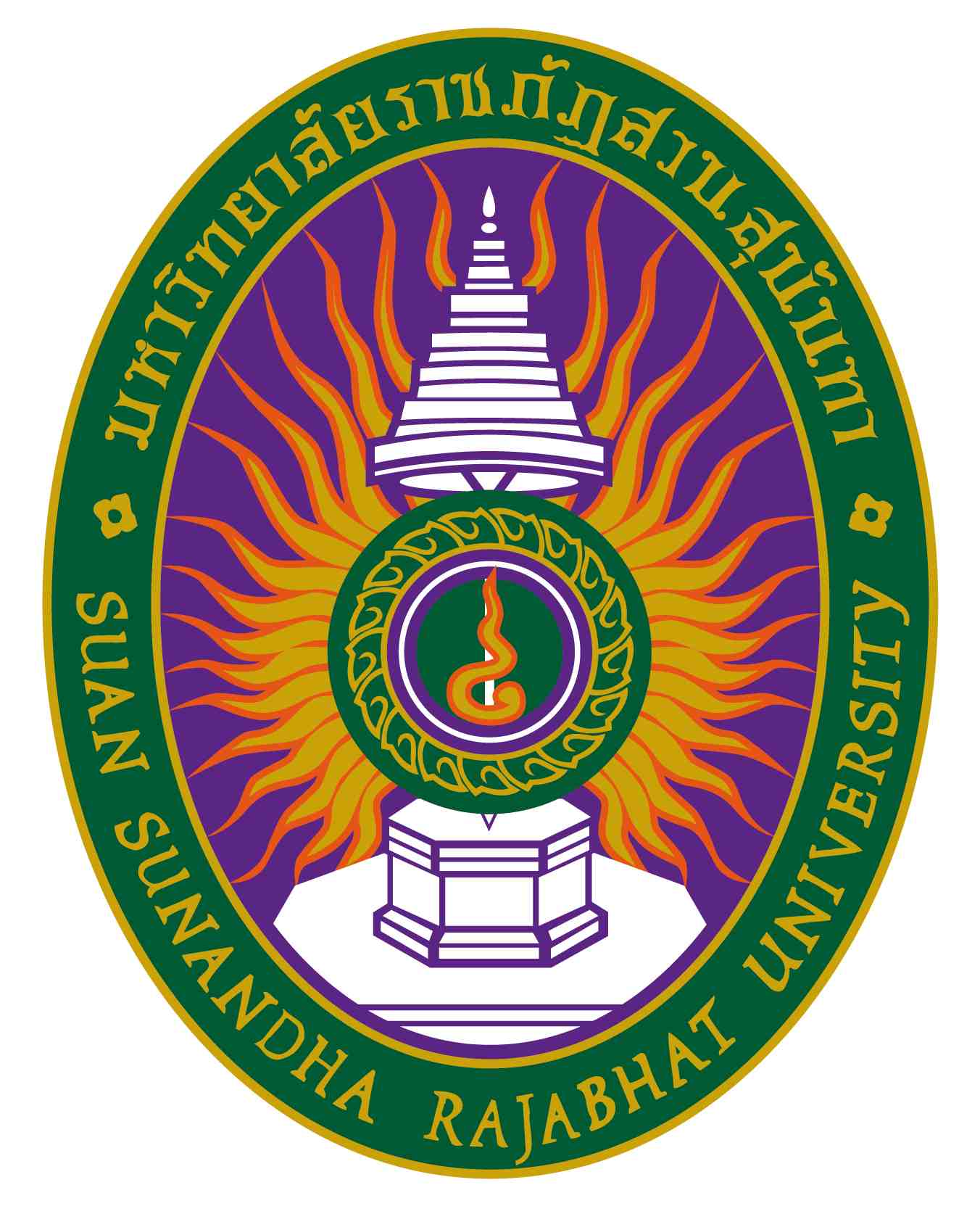 รายงานผลการดำเนินการของรายวิชารหัสวิชา JAP๓๑๐๒ รายวิชา ภาษาญี่ปุ่นระดับสูง๒สาขาวิชา ภาษาญี่ปุ่น คณะมนุษยศาสตร์และสังคมศาสตร์ มหาวิทยาลัยราชภัฏสวนสุนันทาภาคการศึกษา ๑ ปีการศึกษา ๒๕๖๕หมวดที่๑ข้อมูลทั่วไป๑. รหัสและชื่อรายวิชา		รหัสวิชา			JAP๓๕๐๒ชื่อรายวิชาภาษาไทย	ภาษาญี่ปุ่นระดับสูง๒ชื่อรายวิชาภาษาอังกฤษ	Introduction to Japanese Literary Works๒. รายวิชาที่ต้องเรียนก่อนรายวิชานี้  (ถ้ามี)			JAP๓๑๐๑ ภาษาญี่ปุ่นระดับสูง๑๓. อาจารย์ผู้รับผิดชอบ อาจารย์ผู้สอนและกลุ่มเรียน  (section)		อาจารย์ไพลิน กลิ่นเกษร			ชั้นปีที่ ๑ สาขาวิชาภาษาญี่ปุ่น	กลุ่มเรียน  ๐๐๑๔.ภาคการศึกษา/ปีการศึกษาที่เปิดสอนรายวิชา	ภาคการศึกษาที่ ๑ / ๒๕๖๕๕.  สถานที่เรียน	อาคาร ๒๙ คณะมนุษยศาสตร์และสังคมศาสตร์ มหาวิทยาลัยราชภัฎสวนสุนันทาคณะมนุษยศาสตร์และสังคมศาสตร์  หมวดที่๒การจัดการเรียนการสอนที่เปรียบเทียบกับแผนการสอน๑.รายงานชั่วโมงการสอนจริงเทียบกับแผนการสอน๒.  หัวข้อที่สอนไม่ครอบคลุมตามแผนระบุหัวข้อที่สอนไม่ครอบคลุมตามแผน และพิจารณานัยสำคัญของหัวข้อต่อผลการเรียนรู้ของรายวิชาและหลักสูตร ในกรณีที่มีนัยสำคัญให้เสนอแนวทางชดเชย๓. ประสิทธิผลของวิธีสอนที่ทำให้เกิดผลการเรียนรู้ตามที่ระบุในรายละเอียดของรายวิชา๔. ข้อเสนอการดำเนินการเพื่อปรับปรุงวิธีสอนระบุข้อเสนอเพื่อการปรับปรุงวิธีสอน ซึ่งได้จากปัญหาที่พบในข้อ ๓	1.ประมวลความคิดเห็นของนักศึกษา การประเมินการสอนของตนเองและสรุปปัญหา อุปสรรค แนวทางแก้ไขเมื่อสิ้นสุดการสอน เพื่อเป็นข้อมูลเบื้องต้นในการปรับปรุงรายวิชาในภาคเรียนต่อไป    2.ปรับปรุงรายละเอียดของรายวิชาให้ทันสมัย หมวดที่๓สรุปผลการจัดการเรียนการสอนของรายวิชา๑. จำนวนนักศึกษาที่ลงทะเบียนเรียน ...................1............ คน๒. จำนวนนักศึกษาที่คงอยู่เมื่อสิ้นสุดภาคการศึกษา...................1............. คน๓. จำนวนนักศึกษาที่ถอน  (W)...................-.............. คน๔. การกระจายของระดับคะแนน (เกรด) JAP๑๑๐๖ รายวิชา ภาษาญี่ปุ่นพื้นฐาน ๒๕. ปัจจัยที่ทำให้ระดับคะแนนผิดปกติ  (ถ้ามี)	…..................ไม่มี..................................................................................................................................................	…................................................................................................................................................................................๖. ความคลาดเคลื่อนจากแผนการประเมินที่กำหนดไว้ในรายละเอียดรายวิชาระบุความคลาดเคลื่อนจากแผนการประเมินผลการเรียนรู้ที่กำหนดไว้ใน มคอ.๓ หมวด ๕ ข้อ ๒๖.๑ ความคลาดเคลื่อนด้านกำหนดเวลาการประเมิน๖.๒ ความคลาดเคลื่อนด้านวิธีการประเมินผลการเรียนรู้  (ถ้ามี)๗. การทวนสอบผลสัมฤทธิ์ของนักศึกษาหมวดที่๔ปัญหาและผลกระทบต่อการดำเนินการ๑.ประเด็นด้านทรัพยากรประกอบการเรียนและสิ่งอำนวยความสะดวก๒.ประเด็นด้านการบริหารและองค์กรหมวดที่๕การประเมินรายวิชา๑. ผลการประเมินรายวิชาโดยนักศึกษา  (แนบเอกสาร)๑.๑ ข้อวิพากษ์ที่สำคัญจากผลการประเมินโดยนักศึกษาระบุข้อวิพากษ์ทั้งที่เป็นจุดแข็งและจุดอ่อนจุดแข็ง –  ได้เรียนรู้วรรณกรรมควบคู่กับสังคมญี่ปุ่นจุดอ่อน –  รายละเอียดของผู้แต่งวรรณกรรม ค่อนข้างมีความซับซ้อน๑.๒ ความเห็นของอาจารย์ผู้สอนต่อข้อวิพากษ์ตามข้อ ๑.๑ผู้สอนประเมินการสอนของตนเอง ติดตามผลการเรียนของนักศึกษาโดยทำรายงานสรุปพัฒนาการของนักศึกษา รวมทั้งปัญหา อุปสรรค และแนวทางแก้ไข หรือปรับปรุงรายวิชา๒.  ผลการประเมินรายวิชาโดยวิธีอื่น๒.๑ ข้อวิพากษ์ที่สำคัญจากผลการประเมินโดยวิธีอื่นระบุข้อวิพากษ์ทั้งที่เป็นจุดแข็งและจุดอ่อน…...จากการพูดคุยกับนักศึกษา ประเมินว่า มีชื่อเฉพาะค่อยข้างมาก…....จากผลการสอบย่อย. นักศึกษาสามารถทำแบบทดสอบคำศัพท์ได้ค่อนข้างดี แต่ไม่สามารถจำได้ในระยะยาวจากการทวนสอบพบว่ามีข้อผิดพลาดในบางจุด จากการสับสนรายละเอียดของวรรณกรรมที่มีลักษณะคล้ายกัน๒.๒ ความเห็นของอาจารย์ผู้สอนต่อข้อวิพากษ์ตามข้อ ๒.๑ค้นคว้าด้วยตนเองจากตำราอื่นๆที่แนะนำ ให้  สรุปและเขียนแผนผังเพื่อทำความเข้าใจได้ง่ายขึ้นหมวดที่๖แผนการปรับปรุง๑. ความก้าวหน้าของการปรับปรุงการเรียนการสอนตามที่เสนอในรายงาน/รายวิชาครั้งที่ผ่านมา๒. การดำเนินการอื่น ๆ ในการปรับปรุงรายวิชาอธิบายการปรับปรุงโดยย่อ เช่น ปรับเปลี่ยนวิธีการสอนสำหรับภาคการศึกษา/ปีการศึกษานี้ การใช้อุปกรณ์การสอนแบบใหม่ เป็นต้น	กระตุ้นให้นักศึกษาเกิดความตั้งใจในการเรียน การเข้าเรียนอย่างสม่ำเสมอ  สามารถศึกษาค้นคว้าหาข้อมูลเพื่อนำไปใช้ในการศึกษาวรรณกรรมและสังคมวัฒนธรรมให้มากขึ้น๓. ข้อเสนอแผนการปรับปรุงสำหรับภาคการศึกษา/ปีการศึกษาต่อไป๔.  ข้อเสนอแนะของอาจารย์ผู้รับผิดชอบรายวิชาต่ออาจารย์ผู้รับผิดชอบหลักสูตร	ศึกษาวรรณกรรมเปรียบเทียบระหว่างสมัยใหม่และสมัยโบราณเพื่อสังเกตความแตกต่างทางสังคมและวัฒนธรรมญี่ปุ่น 
ลงชื่อ ……………………………………………………………		ลงชื่อ ……………………………………………………        (	นางสาวไพลิน กลิ่นเกษร  )		 		(					)         อาจารย์ผู้รับผิดชอบรายวิชา				        อาจารย์ผู้รับผิดชอบหลักสูตรวันที่ ...26... เดือน..พฤศจิกายน.....พ.ศ. ...2565.....		      วันที่ ...26... เดือน..พฤศจิกายน..พ.ศ. ...2565.....	หัวข้อจำนวนชั่วโมงตามแผนการสอนจำนวนชั่วโมงที่สอนจริงระบุเหตุผลที่การสอนจริงต่างจากแผนการสอนหากมีความแตกต่างเกิน ๒๕%1.-オリエンテーション 2. 第13課    読解：「環境問題」223.文型と表現 : -  ないまでも/ぬまでも        - の　そばから                      てしまえばそれまでだ        -            というものではない331. 第14課読解　：        教育／学問332.文型と表現 :- 　かたわら-　に沿って-　なり-　にして33第15課読解：国際協力文型と表現 :- 　だろう／かろう- 　にあって- 　をもって- 　にこたえて331. 第16課33読解：地理33สอบกลางภาค1. 第 17課読解：家族／家庭生活2. 文型と表現 :-　は　おろか-　までして331.第 18課：       情報化社会2. 文型と表現 :- きわまりない-　しまつだ-　にこたえない-　につけ331. 第 19課読解：  日本の文化2. 文型と表現 :-    極みだ-　ものがある331. 　第 20課読解：    医療2. 文型と表現 :- 　たりとも-　まじき33-　に至っては-　ようか　V　まいか33-　てやまない-　NたるN33-　ともあろう-　ごとく／ごとき　33復習33สอบปลายภาค22หัวข้อที่สอนไม่ครอบคลุมตามแผน  (ถ้ามี)นัยสำคัญของหัวข้อที่สอนไม่ครอบคลุมตามแผนแนวทางชดเชย---ผลการเรียนรู้วิธีสอนที่ระบุในรายละเอียดรายวิชาประสิทธิผลประสิทธิผลปัญหาของการใช้วิธีสอน  (ถ้ามี)  พร้อมข้อเสนอแนะในการแก้ไขผลการเรียนรู้วิธีสอนที่ระบุในรายละเอียดรายวิชามีไม่มีปัญหาของการใช้วิธีสอน  (ถ้ามี)  พร้อมข้อเสนอแนะในการแก้ไขคุณธรรม จริยธรรมการจัดกิจกรรมแบบผู้เรียนมีส่วนร่วม ปฏิบัติกิจกรรมตามสถานการณ์ เกมส์ และบทบาทสมมุติ เพื่อฝึกทักษะทั้ง 4 โดยเน้นการฟัง พูด อ่าน เขียน เพื่อปลูกฝังความคิด ความขยัน การตรงต่อเวลา ความรับผิดชอบ การใช้เหตุผล และคิดอย่างเป็นระบบในการวิเคราะห์อภิปรายทั้งกลุ่มเฉพาะและกลุ่มใหญ่มอบหมายงานให้ศึกษาค้นคว้าและเตรียมบทเรียนล่วงหน้า โดยสอดแทรกการอบรมความมีระเบียบวินัย การคิดอย่างเป็นระบบ จากแบบฝึกรายวิชาที่ต้องอาศัยความละเอียดรอบคอบ ความสะอาด และความมีระเบียบของผลงานความรู้การจัดกิจกรรมแบบผู้เรียนมีส่วนร่วม ปฏิบัติกิจกรรมตามสถานการณ์ เกมส์ และบทบาทสมมุติ เพื่อฝึกทักษะทั้ง 4 โดยเน้นการฟัง พูด อ่าน เขียน เพื่อปลูกฝังความคิด ความขยัน การตรงต่อเวลา ความรับผิดชอบ การใช้เหตุผล และคิดอย่างเป็นระบบในการวิเคราะห์อภิปรายทั้งกลุ่มเฉพาะและกลุ่มใหญ่มอบหมายงานให้ศึกษาค้นคว้าและเตรียมบทเรียนล่วงหน้า โดยสอดแทรกการอบรมความมีระเบียบวินัย การคิดอย่างเป็นระบบ จากแบบฝึกรายวิชาที่ต้องอาศัยความละเอียดรอบคอบ ความสะอาด และความมีระเบียบของผลงานทักษะทางปัญญาการบรรยายและยกตัวอย่างประกอบที่หลากหลายจัดกิจกรรมเน้นผู้เรียนมีส่วนร่วม (Active Learning) ฝึกแต่งประโยคและสนทนาโต้ตอบกับอาจารย์ผู้สอนจัดกิจกรรมส่งเสริมการแก้ปัญหา (Problem-Based Learning)ด้วยความคิดอย่างมีระบบและเหตุผลทักษะความสัมพันธ์ระหว่างบุคคลและความรับผิดชอบจัดกิจการรมการเรียนแบบร่วมมือ (Cooperative Learning)การจับคู่แต่งบทสนทนา เพื่อพัฒนาทักษะทางภาษา และความรับผิดชอบ และความสัมพันธ์ระหว่างบุคคลจัดกิจกรรมแบบผู้เรียนมีส่วนร่วม (Active Learning)เปิดโอกาสให้แสดงความคิดเห็นในชั้นเรียนทักษะการวิเคราะห์เชิงตัวเลข การสื่อสารและการใช้เทคโนโลยีสารสนเทศสาธิตและฝึกทักษะการวิเคราะห์โดยใช้กิจกรรมและแบบฝึกหัดจัดกิจกรรมแบบผู้เรียนมีส่วนร่วม (Active Learning)การจัดกิจกรรมเพื่อให้เกิดการค้นคว้าและใช้สื่อเทคโนโลยี เช่น มอบหมายงานที่ส่งเสริมการใช้เทคโนโลยีเพื่อให้เกิดการค้นคว้าด้วยตนเองจัดกิจกรรมส่งเสริมการแก้ปัญหา (Problem-Based Learning)ทั้งด้านเนื้อหาวิชา ภาษาและฝึกการวิเคราะห์ปัญหาตามบริบทของการใช้ภาษาในการสื่อสารนำเสนอโดยใช้รูปแบบและเทคโนโลยีที่เหมาะสมระดับคะแนน (เกรด)จำนวนคิดเป็นร้อยละAA-B+1100BB-C+CC-D+DD-FIความคลาดเคลื่อนเหตุผลความคลาดเคลื่อนเหตุผลวิธีการทวนสอบสรุปผล7.1 ทดสอบย่อยก่อนเรียน  การทดสอบกลางภาคและปลายภาค 1.แสดงตัวอย่างการประเมินผลรายวิชาเพื่อการทวนสอบ      2.เปรียบเทียบการให้คะแนนข้อสอบแต่ละข้อในรายวิชา ตามเกณฑ์ที่กำหนด      3.(อาจ)มีการสุ่มตรวจสอบการให้คะแนนในรายวิชาหรือรายงานของผู้เรียน7.2 การตรวจแบบฝึกหัด1.แสดงตัวอย่างการประเมินผลรายวิชาเพื่อการทวนสอบ      2.เปรียบเทียบการให้คะแนนข้อสอบแต่ละข้อในรายวิชา ตามเกณฑ์ที่กำหนด      3.(อาจ)มีการสุ่มตรวจสอบการให้คะแนนในรายวิชาหรือรายงานของผู้เรียน7.3 การตรวจสอบคะแนนความประพฤตินักศึกษาร้อยละ 80 มีวินัย ตรงต่อเวลา มีความรับผิดชอบ โดยดูจากคะแนนการเข้าเรียน การส่งงาน และการปลูกฝังคุณลักษณะที่จำเป็นในรายวิชาของหลักสูตร โดยเฉพาะอย่างยิ่ง นักศึกษามีความตระหนักในความตรงต่อเวลาปัญหาในการใช้แหล่งทรัพยากรประกอบการเรียนการสอน  (ถ้ามี)ผลกระทบ-ปัญหาด้านการบริหารและองค์กร(ถ้ามี)ผลกระทบต่อผลการเรียนรู้ของนักศึกษาแผนการปรับปรุงที่เสนอในภาคการศึกษา/
ปีการศึกษาที่ผ่านมาผลการดำเนินการ-ข้อเสนอกำหนดเวลาที่แล้วเสร็จผู้รับผิดชอบ-